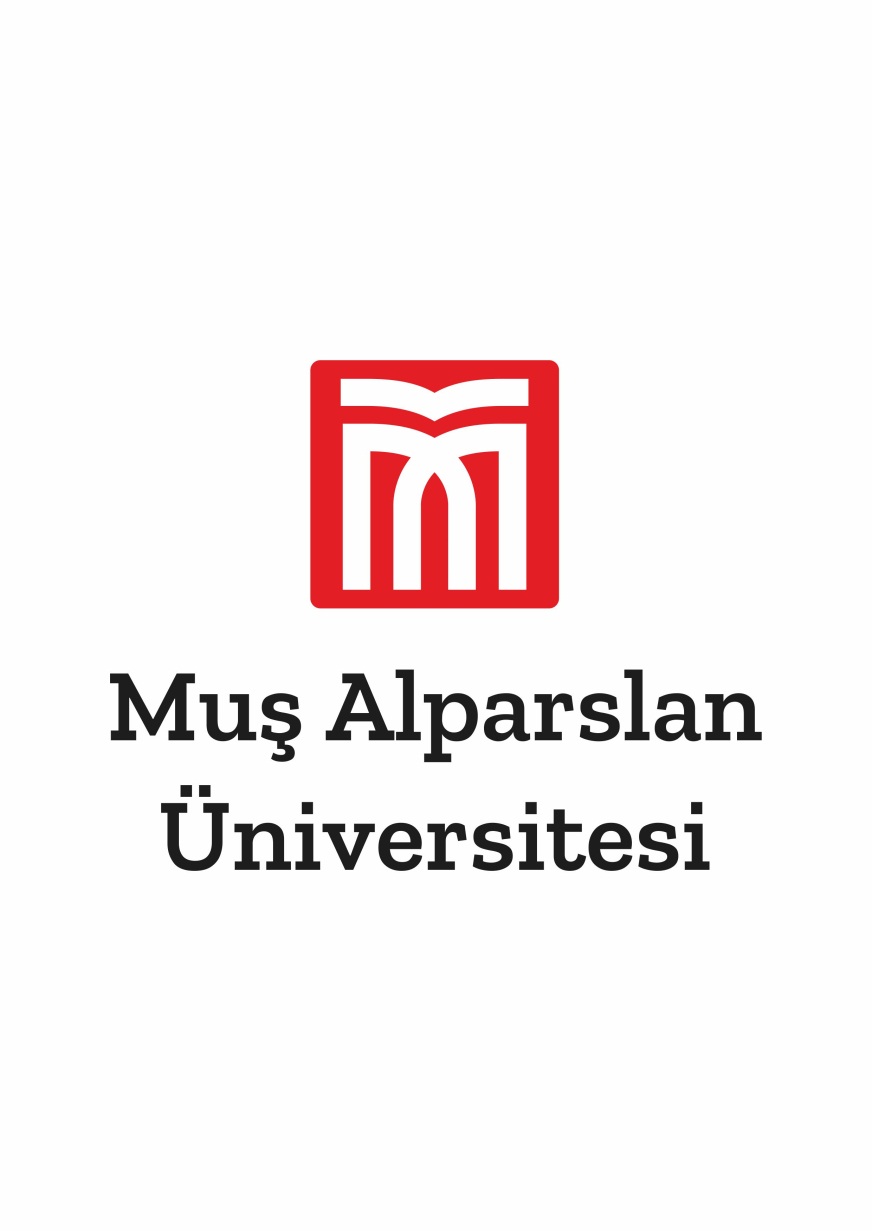  	                                               T.C.                       MUŞ ALPARSLAN ÜNİVERSİTESİ			EĞİTİM FAKÜLTESİ DEKANLIĞI                   ………………………………………….. Bölüm Başkanlığı’na	Pedagojik Formasyon Eğitim Sertifika Programı……………………………..Bölümü öğrencisiyim. Daha önce ……………………….…………… tarihlerinde/tarihleri arasında ………………………. Kurumunda öğretmen olarak görev yaptığımdan Pedagojik Formasyon Eğitim Sertifika Programı kapsamında verilen Öğretmenlik Uygulaması adlı dersten muaf olmak istiyorum.   …./…./202..                                                                                                                       Adı Soyadı                                                                                                                           İmzaAdres:Telefon :Ekler: